COMS Renewal InstructionsGo to the COMS website at https://coms.hms.harvard.edu/Click the button that says Click Here to Login Using Harvard PIN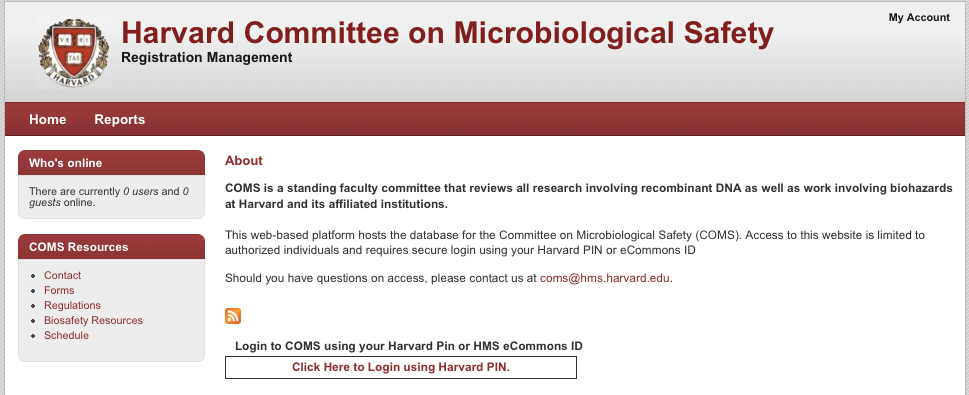 You will be taken to the Harvard PIN login page, where you will be able to login using either your HUID and PIN or eCommons credentialsOnce logged in, place the mouse pointer over Registrations at the top of the page, then click Renewals, which will appear beneath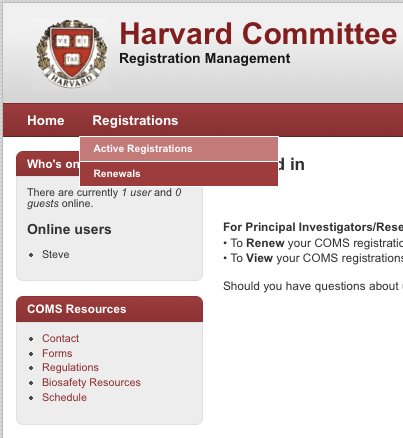 A list of all registrations in need of renewal will then displayClick on a title to renew that registration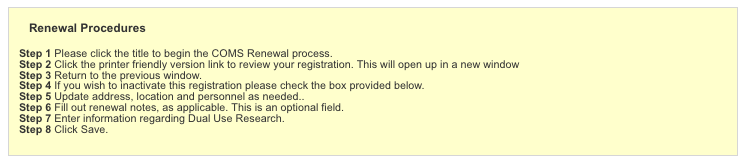 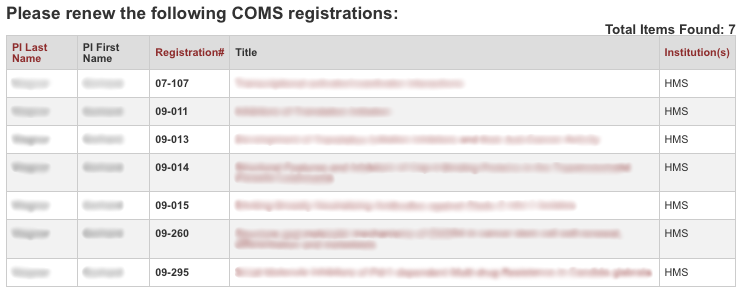 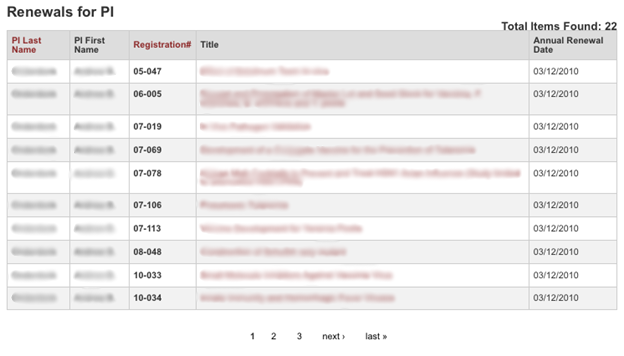 Click Next, Last, or page numbers at the bottom of the screen to see other pages of registrationsAfter selecting a registration, you will be able to edit address, location, and personnel information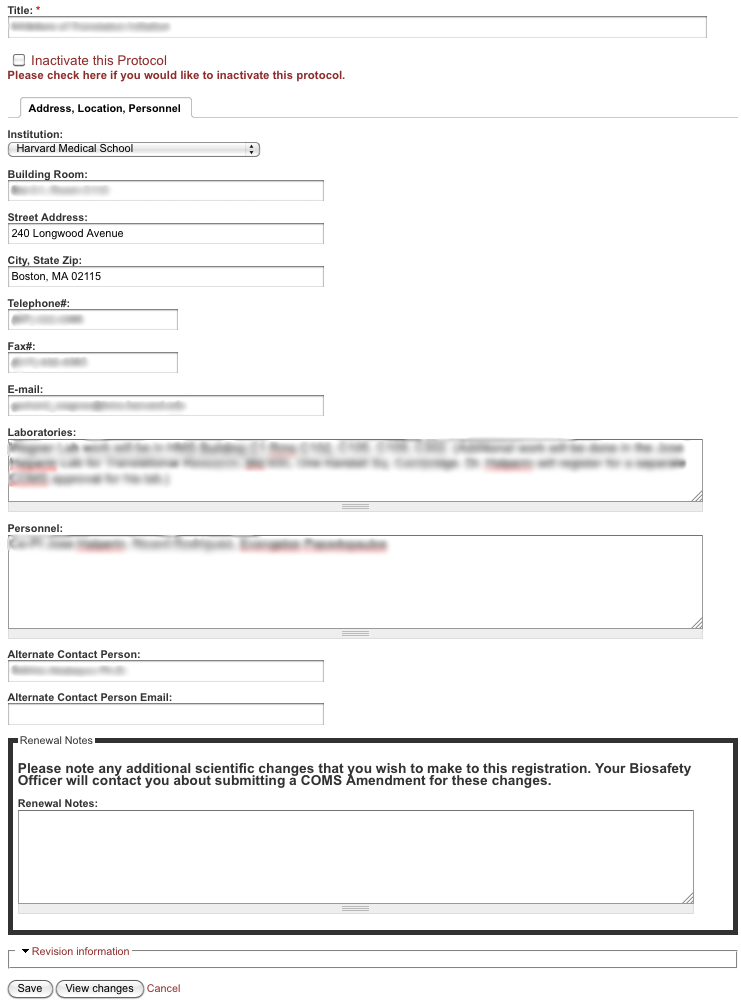 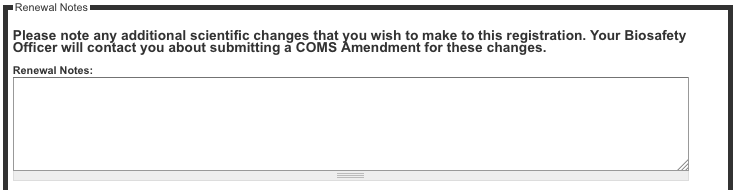 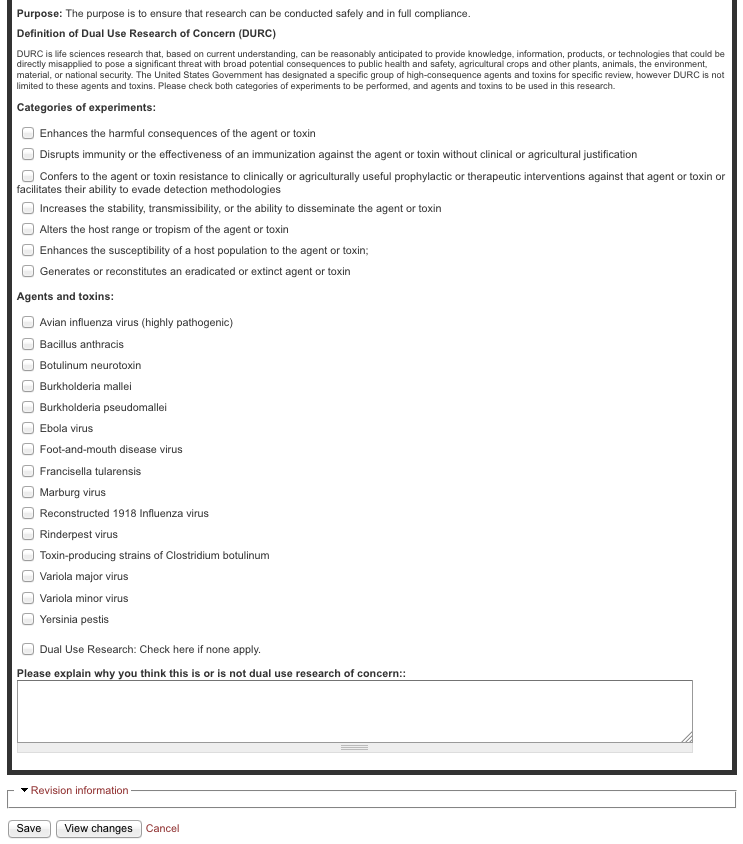 Any additional scientific changes that you wish to make to this registration must be detailed in the Renewal Notes section at the bottom of the pageYour Biosafety Officer will contact you about submitting a COMS Amendment for these changes.Once all of the information has been updated, click Save at the bottom of the page to send to COMS A message will display indicating that the renewal has been completed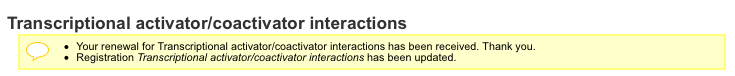 To view additional registrations that need to be renewed, place the mouse pointer over Registrations at the top of the page, then click Renewals which will appear beneathAny registrations that have already been renewed or not due for renewal if they are less than 1 year old will not display in the list